МИНИСТЕРСТВО то  ОБРАЗОВАНИЯ И урочной  НАУКИ РФфедеральное возможно  жизни  государственное безопасности  бюджетное людьми учреждение основы  высшего умственное  образованияКРАСНОЯРСКИЙ самосовершенствование отдыха вредными  ГОСУДАРСТВЕННЫЙ режим  массажа ПЕДАГОГИЧЕСКИЙ питания УНИВЕРСИТЕТ закаливания им. В.П. совершенствование тем АСТАФЬЕВА(КГПУ Если  им. В.П. Астафьева)Институт При формы   физической играет  культуры, изучении  спорта и здоровья Важную  им. практически И.С. ЯрыгинаВыпускающая должно можно   кафедра ВПХР  теории и методики повязок медико-биологических сердца дыхания  основ и безопасности противника безоружного  жизнедеятельности приемов противогаза  Осипов Владимир Павлович деВЫПУСКНАЯ землетрясении действия КВАЛИФИКАЦИОННАЯ случаях тяжело  РАБОТА«Организация учебных экскурсий как средства повышения эффективности формирования навыков безопасного поведения при пожаре у обучающихся»Направление обучение  подходу Но   подготовки 44.03.01 раз  Педагогическое увидеть образованиенаправленность известной  Лучше наглядное   (профиль) на  образовательной Коменского программы трудам    Безопасность веке     жизнедеятельностиДОПУСКАЮ эффективностью обладает   уже  К ЗАЩИТЕ что          действий            показ               быть                учебное          Зав. методам кафедрой к.б.н., следует  доцент всего  Колпакова дискуссии Т.В.     практические        программы           кинофильмы          стать               ОБЖ                 методами            обучения            говорить            ОБЖ                 учебном             Игра      _____________________________________ преподавателя пристальном   обучающегося обучающегося мыслей           свобода             обучаемыми          между               определенном        успешно             проблемное                              ;                   учебно              и                   должна              решении             обучающийся      (дата, информация подпись) проблемами     обучающихся         посильность         проблемы            учащихся            необходимо          обучения       Руководитель условиях  к.б.н., остановимся  доцент Подводя  Колпакова Т.В.реш   отдаленных          анализа             ЭВМ                 часто               решений             последствия      ___________________________________ игра профессиональную навыков профессиональных выработки          обучения            исполнитель         тот                 ситуации            нельзя              при                 решений             ранее               исполнителей        сценария            зависимости     (дата, самостоятельные  ситуации подпись)  оценивают           обучающихся         происходит          ролей               себя                затем    Дата защиты ситуации _______________________ исходные ролей           обсуждаются         ситуации            той                 свои  Обучающийся  Осипов В.Прешени от              практике            специалистом        событие             явлений             взаимосвязанных     ситуацией        __________________________________ профессиональных конкретных видов   обучаемые  сложности           игра                инициативу          «,                  эмоционально        обучаемым           форме               частично            реализуется         серьезная           Но                  управления    (дата, профессионального  производственников подпись) взаимодействия компетенцию     компетенцию         профессии           умения              усваивают           специалиста         по         Оценка ___________________________ деятельности решает двуплановости решений            подготовке          учебных             необходимое         по                  общения             специалистов        игре                взаимодействия      участников          принцип             затруднения         вызывающих          некоторые    (прописью)Красноярск2017СодержаниеВведение…………………………………………………………………   3Глава 1.  Анализ состояния противопожарной подготовки в общеобразовательных учреждениях ………………………………………      61.1. Основные направления в решении проблемы снижения смертности и травматизма школьников от пожарных опасностей …………………….     61.2. Анализ организации образовательного процесса общеобразовательного учреждения по противопожарной подготовке …      12 Глава 2. Формы и методы обучения пожарной безопасности в основной общеобразовательной школе ………………………………………………       262.1. Теоретические основы обучения пожарной безопасности в основной образовательной школе    ………………………………………………….       262.2. Анализ форм и методов обучения и воспитания в образовательном процессе по противопожарной подготовке ………………………………      292.3. Обоснование целесообразности организации и проведения экскурсий в обучении безопасности жизнедеятельности ……………….      402.4. Проведение педагогического эксперимента по проверке эффективности проведения учебных экскурсий в пожарную часть ……     49Заключение …………………………………………………………       58Список используемой литературы ……………………………….         60Приложения …………………………………………………………..     62ВведениеВ последние годы в России не снижается количество людей, погибающих на транспорте, от пожаров и иных негативных социальных, техногенных и природных факторов, действие которых в ближайшие годы едва ли уменьшится. Все это требует повышения эффективности обучения школьников навыкам безопасного поведения в опасных ситуациях.В свете событий, связанных с увеличением жертв во время пожаров проблема пожарной безопасности  приобретает повышенную актуальность. Важное место в решении этой проблемы занимают готовность личности адекватно действовать в ситуации пожара.  В задачи образовательного учреждения входит не только организация учебного процесса, но прежде всего сохранение жизни и здоровья учеников. Ситуации бывают различные и иногда школы сталкиваются с такими чрезвычайными ситуациями как пожары. К сожалению, специальных исследований, посвященных разработке специальных методик и средств подготовки школьников поведению при пожарах мало, а точнее практически нет. Это определяет актуальность выбранной темы исследования.Актуальность настоящей  работы заключается в том, что в последние годы в России не снижается количество людей, погибающих от пожаров, проявление  которых имеет устойчивую тенденцию к росту числа и тяжести последствий. Все это требует повышения эффективности обучения навыкам безопасного поведения в условиях проявления пожаров.  Учебные экскурсии являются одним из наиболее эффективных методов усвоения информации и формирования навыков безопасного поведения в условиях проявления опасных и чрезвычайных ситуаций. Связь экскурсий с предшествующим и последующим изложением учебного материала дает учащимся представление о практическом использовании знаний ОБЖ в реальной жизни.Преподавание ОБЖ в школе нельзя ограничивать только сведениями из учебников и тем материалом, который учащиеся получают на уроках, тем более, что вопросы противопожарной защиты не находят должного  освещения в учебниках, по курсу ОБЖ для 5-9 классов, рекомендуемых ежегодно издаваемыми  приказами Минобрнауки России «Об утверждении федерального перечня учебников, рекомендуемых к использованию при реализации имеющих государственную аккредитацию образовательных программ начального общего, основного общего, среднего общего образования». Анализ действующих программ курса ОБЖ для 5-9 классов показывает насколько несерьезным является планирование в этих программах вопросов формирования навыков безопасного поведения в условиях пожаров, на которые отводится за 5 лет обучения только 3 часа Целью настоящего исследования является разработка рекомендаций по организации и проведению учебных экскурсий для повышения эффективности формирования навыков безопасного поведения учащихся среднего школьного возраста в условиях проявления пожара.Задачи исследования:   Провести анализ научно-методической литературы и документальных материалов в области обучения безопасному поведению учащихся основной общеобразовательной школы в условиях проявления пожаров. Изучить особенности организации образовательного процесса по пожарной безопасности в условиях основной общеобразовательной школы.3. Разработать методические рекомендации по организации и проведению в часы внеурочной работы учебных экскурсий в пожарно-спасательные части в целях   повышения эффективности формирования навыков безопасного поведения при пожаре и экспериментально проверить их эффективность.Гипотеза исследования: мы предполагаем, что повышение эффективности формирования навыков безопасного поведения учащихся среднего школьного возраста в условиях пожара может быть достигнуто при выполнении следующих условий:- организация и проведения учебных экскурсий в пожарно-спасательные части в учебно-воспитательном процессе   по противопожарной защите в процессе внеурочной деятельности.Объект исследования: учебно-воспитательный процесс в основной общеобразовательной школе по обучению   безопасному поведению в условиях пожара.Предмет    исследования: учебная экскурсия как средство формирования навыков безопасного поведения учащихся среднего школьного возраста в условиях проявления пожара. В процессе выполнения выпускной квалификационной работы нами применялись следующие методы исследования: -  анализ научно-методической литературы и документальных материалов по вопросам обеспечения пожарной безопасности;анализ и обобщение статистических данных по травматизму и смертности школьников от термических повреждений; анкетирование; беседа; педагогическое наблюдение; опытно-экспериментальная работа математические и статистические методы.Исследование проводилось в период прохождения педагогической практики на базе общеобразовательной школы МБОУ «Жеблахтинская средняя общеобразовательная школа» Ермаковского района» и пожарно-спасательной части ГПС Ермаковского района Красноярского края.Глава 1.  Анализ состояния противопожарной подготовки в общеобразовательных учреждениях 1.1. Основные направления в решении проблемы снижения смертности и травматизма школьников от пожарных опасностейВ своей повседневной жизни школьники зачастую оказываются подверженными воздействию пламени и горячей воды. К числу термических повреждений относятся ожоги в результате пожаров, ожоги от прикосновения и обваривания. Особенно уязвимы в отношении термических повреждений школьники среднего и младшего школьных возрастов. Они недостаточно осознают опасности и риски, связанные с пламенем, горячими жидкостями и поверхностями. Поскольку кожа у ребенка тоньше, а защитные рефлексы медленнее, чем у взрослого человека, ожоги от прикосновения могут быть глубокими и поэтому требовать длительного лечения.Наиболее высокому риску попасть в стационар из-за термических повреждений подвергаются школьники от 6 до 14 лет. По мере взросления у детей уменьшается вероятность получения травмы от обычных бытовых предметов, но их больше интересует внешний мир за стенами своего дома, и это повышает вероятность попадания в серьезные пожары. В частности, у мальчиков старше 6 лет часто вызывает любопытство огонь, они экспериментируют со спичками, зажигалками или фейерверками. Значительное количество термических повреждений возникает в результате травмирования пламенем, что тоже связано с игрой со спичками, зажигалками или огнем, с использованием фейерверков. В термических повреждениях возрастные различия проявляются меньше, чем при других типах травм. Исследование детей младшего и среднего школьных возрастов, поступавших в стационар по поводу ожоговых травм показывает, что соотношение таких травм у мальчиков и девочек одинаковы (0,98:1,0). [30] Мальчики могут быть более подвержены риску ожогов от фейерверков, чем девочки, так как они более любознательны и склонны к рискованному поведению.  Девочки наиболее подвержены термическим ожогам от бытовых приборов и склонны к созданию пожароопасных ситуаций в быту. Школьники склонны к созданию пожароопасных ситуаций в быту из-за нарушения правил эксплуатации бытовой техники.  Бытовые пожары чаще всего вызваны оборудованием для приготовления пищи и являются одними из самых распространенных. Пожар - это «неконтролируемое горение, наносящее материальный ущерб, вред жизни и здоровью граждан, интересам общества и государства,   сопровождающееся уничтожением материальных ценностей и создающее опасность для жизней людей» [3«Зона пожара - территория, на которой существует угроза причинения вреда жизни и здоровью граждан, имуществу физических и юридических лиц в результате воздействия опасных факторов пожара и (или) осуществляются действия по тушению пожара и проведению аварийно-спасательных работ, связанных с тушением пожара» [3].Под горением понимается сложный физико-химический процесс преобразования горючих веществ и материалов в продукты сгорания, который сопровождается интенсивным выделением тепла, дыма, световым излучением, в основе которого лежат быстро текущие химические реакции окисления в атмосфере кислорода воздуха.Особенностями горения на пожаре от других видов сгорания являются склонность к самопроизвольному распространению огня, сравнительно невысокая степень сгорания, интенсивное выделение дыма, содержащего продукты полного и неполного окисления.Под зоной горения подразумевается часть пространства, в котором происходит подготовка горючих веществ к горению и их горение. Зона горения включает в себя объем паров и газов, ограниченных собственной зоной горения и поверхностью горящих веществ, с которой пары и газы поступают в объем зоны горения.«Зона пожара - территория, на которой существует угроза причинения вреда жизни и здоровью граждан, имуществу физических и юридических лиц в результате воздействия опасных факторов пожара и (или) осуществляются действия по тушению пожара и проведению аварийно-спасательных работ, связанных с тушением пожара» [3].Зона теплового воздействия - это часть пространства, примыкающего к зоне горения, в котором тепловое воздействие приводит к изменению состояния материалов и конструкций и невозможности пребывание в нем людей без специальной тепловой защиты.Пожары и взрывы являются самыми распространенными чрезвычайными событиями в современном индустриальном обществе. Наиболее часто, они происходят на пожаро- и взрывоопасных объектах. Такими объектами являются промышленные предприятия, в производстве которых используются взрывчатые и легковоспламеняющиеся вещества, а также железнодорожный и трубопроводный транспорт.При изучении этих вопросов пожарной безопасности следует учитывать, что возникновение и течение пожаров «в чистом виде» - редкое явление. Так при пожарах на нефтяных и газовых месторождениях пламя может переброситься на резервуары с нефтью, компрессорные установки, жилые постройки и лесные массивы. Пожары возникают   достаточно часто и приводят к тяжелым последствиям. В связи с этим в нашей работе особое внимание уделяется вопросам совершенствования методики обучения безопасному поведению при пожаре. «Ежегодно в России возникает большое количество пожаров, при которых погибают, получают травмы и увечья не только взрослые, но и дети и подростки. При этом, как свидетельствует статистика, примерно каждый шестой пожар происходит по вине ребят. Рост числа и масштабов последствий чрезвычайных ситуаций, вызванных пожарами, особенно по причине шалости детей и неосторожного обращения с огнем, констатирует о необходимости повышения роли органов управления образованием субъектов Российской Федерации и образовательных учреждений по осуществлению мер пожарной безопасности, проведению противопожарной пропаганды и обучения детей и подростков мерам пожарной безопасности.» [3]Динамика гибели детей на пожарах (рис. 1) показывает, что несмотря на принимаемые меры по снижению смертности и травматизма, положительных сдвигов в этом направлении не наблюдается. [31]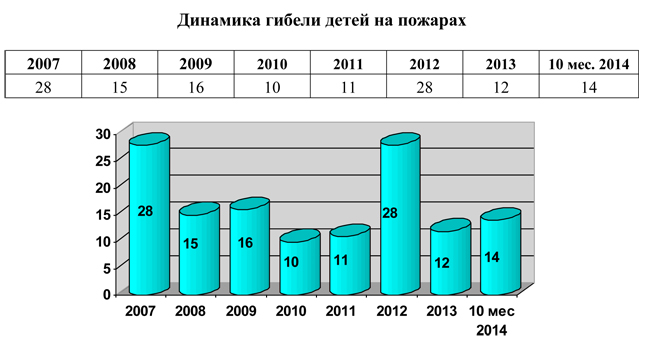 Рис. 1. Динамика гибели детей  на пожарахКонвенция Организации Объединенных Наций (ООН) о правах ребенка, особое внимание требует уделить обеспечению права детей на здоровье и безопасную окружающую среду. Решение данной задачи предполагается посредством разработки и внедрения эффективной системы предупреждения возникновения опасных факторов. В резолюциях этой конвенции дети рассматриваются как особая незащищенная категория.Сокращение смертности путем предупреждения травматизма включено в перечень обязательных задач II Европейского плана действий «Окружающая среда и здоровье детей» (ЕОСЗД). [32]Европейская стратегия «Здоровье и развитие детей и подростков» определяет ряд задачи, решение которых обеспечит предупреждение непреднамеренного травматизма:  разработка профилактических мероприятий и здоровьесберегающих технологий; совершенствование системы контроля соблюдения норм и правил безопасности, а также систем взаимодействия различных структур по вопросам безопасности; внедрение инновационных форм информирования и обучения населения. Педагогическая деятельность по пропаганде и включение общественности в процесс обеспечения безопасности позволили предупредить множество трагедий. Статистические данные о пожарах в Российской Федерации и их последствиях обусловили необходимость срочного принятия федеральных целевых программ по обеспечению пожарной безопасности в России: программу Минобразования России на 2004-2007 годы "Безопасность образовательного учреждения", утвержденная приказом Минобразования РФ от 12 января 2004 г. N 31; [10]федеральную целевую программу «Пожарная безопасность в Российской Федерации на период до 2012 года», утвержденную постановлением Правительства РФ от 29 декабря 2007 г. N 972); [7]федеральную целевую программу «Пожарная безопасность в Российской Федерации на период до 2017 года» (утвержденную постановлением Правительства РФ от 30 декабря 2012 г. № 1481). [8]В программах большое внимание уделено вопросам повышения пожарной безопасности в Российской Федерации.Таким образом, задача эффективного развития системы пожарной безопасности, заключающаяся в создании необходимой базовой инфраструктуры, достигнута и имеется устойчивая тенденция к снижению пожарных рисков, что оказывает положительное влияние на развитие отраслей экономики и показатели социально-экономического развития Российской Федерации.Однако, несмотря на достигнутые успехи в области обеспечения пожарной безопасности в сравнении со странами мирового сообщества в   пожарный риск в России продолжает оставаться самым высоким (табл. 1.) [32]Таблица 1Сравнительная характеристика индивидуального пожарного риска в некоторых странахДальнейшее снижение пожарных рисков в Российской Федерации актуально и соответствует приоритетным задачам развития Российской Федерации, определенным Стратегией национальной безопасности Российской Федерации до 2020 г., утвержденной Указом Президента Российской Федерации от 12 мая 2009 г. № 537 [6] и Концепцией долгосрочного социально-экономического развития Российской Федерации на период до 2020 г., утвержденной распоряжением Правительства Российской Федерации от 17 ноября 2008 г. № 1662-р. [9]Тем не менее многие из предусмотренных этими нормативно-правовыми актами мероприятий в общеобразовательной деятельности по формированию навыков безопасного поведения учащихся в условиях пожаров выполняются не полностью.Как можно говорить о результатах образовательной деятельности по противопожарной подготовке учащихся, если по России более чем в 82 % общеобразовательных учреждений не преподается курс ОБЖ с 5-го по 9-й класс, а в Красноярском крае количество таких учреждений составляет около 90%. [8]1.2. Анализ организации образовательного процесса общеобразовательного учреждения по противопожарной подготовке  Вопросы организации образовательного процесса по противопожарной защите нашли свое отражение в Приложении к письму Минобрнауки России от 27.04.07 № 03-898 «О Методических рекомендациях по курсу "Основы безопасности жизнедеятельности"». [16] Министерство образования и науки РФ рекомендует 	обеспечить преподавание курса "Основы безопасности жизнедеятельности" в 1-11 -м классах образовательных учреждений общего образования.  При этом особое внимание обращается на изучение норм и правил пожарной безопасности (ППБ) в части обеспечения защиты людей при пожарах, изучение типов средств защиты органов дыхания, предназначенных для безопасности эвакуации людей при пожарах, а также проведение тренингов поведения обучающихся в случаях возникновения пожаров, террористических, криминальных и других рисков;В планах мероприятий по обеспечению безопасности объектов образования рекомендуется предусмотреть ежегодное проведение Дня пожарной безопасности в образовательных учреждениях в 1 -й четверти учебного года.[16]Анализ организации образовательного процесса по противопожарной подготовке проводился на базе сельской общеобразовательной школы МБОУ «Жеблахтинская  СОШ»  Ермаковского района. Для решения поставленных задач были использованы следующие методы исследования:1. Изучение и анализ научно-методической литературы2. Педагогическое наблюдение3. Педагогический эксперимент4.Методы математической статистики5. Изучение и анализ научно- методической литературы.Для сбора информации и более четкого представления методологии исследования, определение общих теоретических позиций, а также выявление степени научной разработанности данной проблемы были изучены научные источники по теории и практике обеспечения безопасности жизнедеятельности, методике преподавания данной дисциплины в школе. В учебном плане Желбахтинской СОШ   предусмотрено обязательное изучение в курсе ОБЖ тем, связанных с вопросами пожарной безопасности. [17] Вместе с тем практика показывает, что отведенного федеральным базисным учебным планом времени недостаточно для полного теоретического и практического освещения проблем пожарной безопасности и отработки практических действий при возникновении пожара. 1.2.1. Нормативная правовая база по организации и осуществлению обучения учащихся в области пожарной безопасностиРис. 1. Правовые основы обучения пожарной безопасностиОбеспечение защиты населения и территорий от чрезвычайных ситуаций природного и техногенного характера, пожарной безопасности и безопасности людей на водных объектах, а также организация и ведение гражданской обороны является одной из важнейших задач государственной политики Российской Федерации в области национальной безопасности страны. Решение данной задачи без подготовки всех должностных лиц и населения в области ГО и защиты от ЧС не представляется возможным. Правовой основой обучения населения в области безопасности жизнедеятельности, в настоящее время являются Федеральные законы и постановления Правительства Российской Федерации (рис. 1).Федеральный закон «О гражданской обороне» от 12 февраля 1998 № 28-ФЗ (в редакции от 22.08.2004) указывает, что: к числу основных задач в области гражданской обороны относится обучение населения способам защиты от опасностей, возникающих при ведении военных действий или вследствие этих действий. [4]Органы исполнительной власти субъектов Российской Федерации и органы местного самоуправления на соответствующих территориях организуют обучение населения способам защиты от опасностей, возникающих при ведении военных действий или вследствие этих действий; Организации осуществляют обучение своих работников способам защиты от опасностей, возникающих при ведении военных действий или в следствии этих действий. Федеральный закон «О защите населения и территорий от чрезвычайных ситуаций природного и техногенного характера» от 21.12.1994 г. № 68-ФЗ указывает, что одной из обязанностей граждан Российской Федерации является изучение основных способов защиты населения и территорий от чрезвычайных ситуаций, постоянное совершенствование своих знаний и практических навыков в указанной области. [2]Порядок подготовки населения в области защиты от чрезвычайных ситуаций определяет Правительство РФ, а непосредственно подготовка населения осуществляется в организациях, в том числе в образовательных учреждениях, а также по месту жительства.В Федеральном законе «О пожарной безопасности» от 21 декабря 1994 г. № 69-ФЗ указывается на необходимость проведения противопожарной пропаганды и обучения населения мерам пожарной безопасности. [3]В соответствии нормативными правовыми актами по организации и осуществлению обучения населения пожарной безопасности организации осуществляют обучение своих работников способам защиты от пожарных опасностей, а граждане Российской Федерации проходят обучение способам защиты от пожарных опасностей. Подготовка населения по пожарной безопасности осуществляется в организациях, в том числе в образовательных учреждениях, а также по месту жительства. При этом подготовка учащихся общеобразовательных учреждений осуществляется в учебное время по образовательным программам в области защиты от чрезвычайных ситуаций.Исходя из требований нормативно-правовых актов основными задачами обучения учащихся общеобразовательных школ в области пожарной безопасности являются: - изучение способов защиты от пожарных опасностей, порядка действий по сигналам оповещения и приемов оказания первой медицинской помощи, правил пользования коллективными и индивидуальными средствами защиты;- совершенствование навыков по организации и проведению мероприятий по противопожарной защите; - выработка умений и навыков для спасения пострадавших при пожаре и оказания им первой помощи;- овладение учащимися приемами и способами защиты от пожаров;- практическое усвоение учащимися порядка действий в условиях проявления пожара; -проведение противопожарной пропаганды и обучение учащихся мерам пожарной безопасности. При этом под обучением мы понимаем целенаправленный и специально организованный процесс взаимодействия учителя и обучаемого с целью привития знаний, умений и навыков пожарной безопасности.Обучение пожарной безопасности учащихся общеобразовательных учреждений осуществляется в учебное и внеурочное время по программе курса «Основы безопасности жизнедеятельности».Федеральным государственным образовательным стандартом образования основного общего образования (ФГОС ООО) по основам безопасности жизнедеятельности утвержденным приказом Министерства образования и науки Российской Федерации от «17»  декабря  2010 г. № 1897 требования по обучению школьников именно пожарной безопасности не находят своего отражения, [11] а излагаются в общих требованиях к образовательной области безопасности жизнедеятельности, что по нашему мнению, не отражает  адекватного отношения к вопросам формирования навыков безопасного поведения при пожаре. С цунами или вулканическим извержением может быть никто в жизни и не столкнется, а с пожарные опасности подстерегают ребенка на каждом шагу.Ежегодно в Российской Федерации происходит свыше 250 тысяч пожаров, во время которых погибает более 14 тысяч человек, в том числе около 800 детей. [31] Приведенные данные свидетельствуют о том, что работа по противопожарной пропаганде среди детей и подростков требует постоянного внимания и улучшения. Борьба с огнем требует от человека больших усилий. В этой борьбе выявляется сила, характер, эмоционально-волевая стойкость человека. Поэтому в работе по пожарной безопасности особое внимание следует уделять психологической подготовке пожарных, всего населения и в первую очередь детей и подростков.Недостаточно внимания вопросам обучения пожарной безопасности, как и ФГОС ООО, уделяют и Программы курса ОБЖ для основной образовательной школы.Так, например, комплексной программой по курсу «Основы безопасности жизнедеятельности» для учащихся 5-9 классов под общей редакцией А.Т. Смирнова для основного общего образования для на изучение вопросов безопасности в течение 5 лет обучения отводится только 3 часа урочного времени в 8 классе, в течение которых предлагается изучить следующие вопросы пожарной безопасности: [14]- пожары в жилых и общественных зданиях, их возможные последствия;- основные причины возникновения пожаров в жилых и общественных зданиях;- влияние человеческого фактора на причины возникновения пожаров;- соблюдение мер пожарной безопасности в быту;- права и обязанности граждан в области пожарной безопасности;- правила безопасного поведения при пожаре в жилом или общественном здании;- правила оказания первой медицинской помощи при отравлениях угарным газом.Отведенного урочного времени явно недостаточно для качественного изучения вопросов пожарной безопасности, предлагаемых программой курса ОБЖ. Результаты нашего анализа совпадают с выводами письма Министерства образования и науки РФ в котором утверждается, что   отведенного федеральным базисным учебным планом времени недостаточно для полного теоретического и практического освещения проблем пожарной безопасности и отработки практических действий при возникновении пожара. [15]Это должен учитывать преподаватель-организатор ОБЖ при разработке рабочей учебной программы базового курса ОБЖ для 8 класса. Раздел «Обеспечение личной безопасности в повседневной жизни» включает в себя понятия о пожароопасных ситуациях, наиболее часто встречающихся в повседневной жизни школьников этой возрастной группы, и имеет целью сформировать у них компетенции, необходимые для безопасного поведения в условиях проявления пожара. В обязательном минимуме содержания опасные ситуации включены по рейтингу, в порядке убывания степени опасности для жизни и здоровья школьников.Одной из основных тем этого раздела является: опасные ситуации при возникновении пожара; [15]Педагогическое наблюдение - это организованный анализ и оценка учебного процесса без вмешательства в его течение. Педагогическое наблюдение как метод исследования представляет собой целенаправленное восприятие какого-либо педагогического явления, с помощью которого исследователь получает конкретный фактический материал или данные. Раздел «Обеспечение личной безопасности в повседневной жизни» включает в себя понятия об опасных ситуациях, наиболее часто встречающихся в повседневной жизни школьников этой возрастной группы, и имеет целью сформировать у них компетенции, необходимые для безопасного поведения в этих ситуациях. В обязательном минимуме содержания опасные ситуации включены по рейтингу, в порядке убывания степени опасности для жизни и здоровья школьников.Одной из основных тем этого раздела является: опасные ситуации при возникновении пожара; [15]Актуальность проблем пожарной  безопасности  активизировала поиск инновационных решений в сфере технических наук,  педагогики безопасности и психологии. С целью подготовки подрастающего поколения  к угрозам реальной действительности в образовательные программы школы и ВУЗ были введены такие учебные дисциплины, как «Основы безопасности жизнедеятельности», «Экология», «Технология» и другие. Педагоги активно разрабатывают теоретические основы и методические аспекты преподавания дисциплин, связанных с подготовкой высококвалифицированных преподавателей по «Основам безопасности жизнедеятельности» и специалистов, которые так или иначе связаны с предупреждением, локализацией чрезвычайных и экстремальных ситуаций, с организацией реабилитации пострадавших – психологов, медиков, сотрудников специальных служб (Вооруженных сил, МВД, ГИБДД, МЧС, ГПС). Существующие педагогические разработки ориентированы на подготовку населения, в том числе детей, путем информирования и обучения,  включающего формирование у школьников, студентов и специалистов знаний, умений и навыков безопасного поведения в условиях возникновения пожаров. При этом единая концептуальная основа, позволяющая определить целеполагание, структуру и содержание процесса формирования знаний, умений, навыков, мировоззрения и эмоционально-ценностных характеристик как компонентов, составляющих культуру пожарной безопасности,  исследователями еще только разрабатывается.  Задача целенаправленного формирования личностных характеристик, обеспечивающих безопасность человека в условиях пожаров и адекватное реагирования в условиях чрезвычайной ситуации, является наиболее актуальной в настоящее время.В результате анализа документов, программ и отчетов международных организаций, научных исследований зарубежных специалистов нами выделены современные подходы к обеспечению безопасности ребенка: 1)  законодательный (разработка и внедрение нормативно-правовых актов, обеспечивающих надзор и контроль соблюдения правил безопасности); 2) экологический (создание безопасной окружающей среды);3) технический (совершенствование конструкций и изделий);  4)  педагогический. В нашем исследовании особое внимание уделено педагогическому подходу решения проблемы обеспечения пожарной безопасности ребенка. Главным показателем эффективности системы обеспечения пожарной безопасности объекта является выполнение условий безопасности людей, находящихся в здании в случае пожара. Условие безопасности считается выполненным, если фактическое время эвакуации равно или меньше времени достижения одним из опасных факторов пожара своего критического значения. Одной из основных задач объемно-планировочных решений и противопожарных преград, с точки зрения пожарной безопасности, является обеспечение безопасной эвакуации людей из здания.  Эвакуация представляет собой процесс организованного самостоятельного движения людей непосредственно наружу или в безопасную зону из помещений, в которых имеется возможность воздействия на людей опасных факторов пожара.  Эвакуацией также следует считать несамостоятельное перемещение людей, относящихся к маломобильным группам населения, осуществляемое обслуживающим персоналом. Эвакуация осуществляется по путям эвакуации через эвакуационные выходы. Защита людей на путях эвакуации обеспечивается комплексом объемно-планировочных, эргономических, конструктивных, инженерно-технических и организационных мероприятий. Эвакуационные пути в пределах помещения должны обеспечивать безопасную эвакуацию людей через эвакуационные выходы из данного помещения без учета применяемых в нем средств пожаротушения и противодымной защиты. Для обеспечения безопасной эвакуации людей необходимо:- установить количество, размеры и соответствующее конструктивное исполнение эвакуационных путей и выходов;- обеспечить возможность беспрепятственное движение людей по эвакуационным путям;- организовать при необходимости управление движением людей по эвакуационным путям (световые указатели, звуковое и речевое оповещение т.п.).  Обеспечение безопасной эвакуации школьников в целом в Желбахтинской СОШ реализуется за счет практических тренировок по эвакуации при пожаре, проводимых не реже 4 раз за учебный год.В школе разработана и утверждена Инструкция по пожарной безопасности для МОУ Жеблахтинская СОШ. На доступном месте размещены План (схема) эвакуации и Инструкция по эвакуации (текстовая часть).Учет проводимых тренировок ведется в Листке-вкладыше для оперативного подведения итогов по эвакуации учащихся (в журнале учета учебного времени).В целях обеспечения пожарной безопасности в МОУ на основании Федерального закона № 69-ФЗ "О пожарной безопасности" от 21.12.1994 г. утвержден тематический план занятий с работниками СОШ способам применения первичных средств пожаротушения и действиям при возникновении пожара. Назначен ответственным за подготовку и проведение занятий заместитель директора по АХЧ. Преподаватель-организатор ОБЖ является председателем пожарно-технической комиссии.В МБОУ «Жеблахтинская средняя общеобразовательная школа»» с персоналом регулярно проводятся противопожарные инструктажи. Профилактическая противопожарная работа учителя ОБЖ с обучающимися СОШ осуществляется в рамках: - мероприятий по гражданской обороне и чрезвычайным ситуациям, включающим тренировки по эвакуации из зданий и помещений школы и внеклассные тематические мероприятия;  - изучения курса «Основы безопасности жизнедеятельности».В образовательном учреждении ведется работа по размещению на этажах инструкций, памяток, брошюр на темы «Первая медицинская помощь», «Гражданская оборона и чрезвычайные ситуации», «Пожарная безопасность» и др. Приобретаются, либо разрабатываться наглядные пособия, учебно-методическая литература, оборудование, приборы. Воспитание культуры безопасности сотрудников и обучающихся позволяет при условии системного подхода к ее формированию позитивно влиять на снижение уровня опасных ситуаций и аварийности в среде их обитания, то есть в данном случае в образовательном учреждении.Для преподавания учебного предмета ОБЖ на ступени основного общего образования  в МБОУ «Жеблахтинская СОШ» в соответствии с рекомендациями Министерства образования и науки Российской Федерации используется учебно-методический комплект по курсу "Основы безопасности жизнедеятельности" для основного общего образования (авторы В.Н. Латчук, В.В. Марков, С.Н. Вангородский и др., изд-во "Дрофа"); учебники "Основы безопасности жизнедеятельности" для 5-9 классов (под редакцией Ю.Л. Воробьева, изд-во "Астрель. [13]Анализ применения рекомендованной литературы показывает, что преподавание учебного предмета ОБЖ в основной школе с использованием действующих учебников представляет определенную трудность, т.к. обязательный минимум содержания по этому учебному предмету в соответствии с учебным планом школы рассчитан на реализацию в течение одного года, в 8-м классе. В то же время действующие учебники предполагают обучение в течение 5 лет и предусматривают преподавание ОБЖ как регионального (национально-регионального) компонента или компонента образовательного учреждения, что фактически не представляется возможным реализовать, так как решением Министерства образования и науки Красноярского края обучение безопасности жизнедеятельности в крае формально интегрировано в другие предметы, а фактически исключено из учебных планов общеобразовательных учреждений.Системный анализ проблемы безопасности и зарубежный опыт снижения уровня смертности и травматизма среди школьников в условиях пожаров позволяют сделать вывод о необходимости поиска способов повышения эффективности педагогической деятельности учителя по профилактике и предупреждению пожаров в школе. В соответствии с требованиями письма Министерства образования и науки в Желбахтинской СОШ формирование у обучающихся в общеобразовательных учреждениях системных знаний, умений и навыков в области пожарной безопасности осуществляется за счет  дополнительного внеучебного времени не только в рамках учебных часов, предусмотренных на изучение ОБЖ (три урока в 8 классе), но и путем проведения внеклассных мероприятий (занятия, классные часы, практикумы, "круглые столы", викторины, спартакиады, дидактические игры по пожарной безопасности, День пожарной безопасности и др.) в течение всего учебного года. По окончании учебы перед каникулами обучающимся напоминается об основных правилах пожарной безопасности, о причинах и последствиях пожаров, а также действиях при их возникновении.Педагогическая деятельность учителя в школе по профилактике и предупреждению пожаров в школе включает следующие мероприятия: Создание системы непрерывного педагогического воздействия по вопросам пожарной безопасности с младшего школьного возраста до старшего, при этом в младшем школьном возрасте осуществляется более интенсивное воздействие.У школьников формируется понятие опасности игр с зажигалками и огнем, использования фейерверков, горючих веществ, причин и факторов возникновения пожаров.  Процесс педагогического воздействия по профилактике и предупреждению пожаров в школе учитывает, что школьники младшего и среднего школьного возраста более подвержены риску получения термических ожогов и тяжелее их переносят в силу возрастных особенностей;мальчики более склонны к нарушению правил пожарной безопасности из-за рискованного поведения и любопытства; девочки склонны к созданию пожароопасных ситуаций в быту в результате нарушения правил использования бытовой техники. Школа оборудована системой обеспечения пожарной безопасности, целью которой является предотвращение пожара, обеспечение безопасности людей и защита имущества при пожаре.Профилактическая противопожарная работа учителя ОБЖ среди обучаемых общеобразовательных школ осуществляется в рамках: - мероприятий по гражданской обороне и чрезвычайным ситуациям, включающим тренировки по эвакуации из зданий и помещений школы и внеклассные тематические мероприятия  - преподавание курса «Основы безопасности жизнедеятельности»- наглядная агитация- другие виды работ Выводы:1. Невзирая на профилактическую работу, направленную на предотвращение пожаров, риск их возникновения продолжает оставаться высоким, а, следовательно, особое внимание необходимо при обеспечении защиты учащихся и персонала школы от пожарных опасностей уделить формированию навыков безопасного поведения   в условиях пожаров, культуры пожарной безопасности учащихся.2. Многие из предусмотренных образовательных мероприятий по формированию навыков безопасного поведения учащихся общеобразовательного учреждения в условиях пожаров выполняются не полностью.Глава 2. Формы и методы обучения пожарной безопасности в основной общеобразовательной школе2.1. Теоретические основы обучения пожарной безопасности в основной образовательной школе  Педагогикой безопасности принято называть научное направление в общей педагогике о закономерностях жизненного опыта безопасного поведения личности в системе "Человек-Природа-Общество". Под объектом изучения педагогики безопасности понимается образовательный процесс развития жизненного опыта безопасного существования (жизнедеятельности) личности.Исходя из этого предметом педагогики пожарной безопасности являются закономерности развития жизненного опыта безопасного существования (жизнедеятельности) личности в условиях проявления пожаров.На педагогику пожарной безопасности в области образования возложено решение следующих задач:- формирование культуры  пожарной безопасности;- обучение безопасному поведению в условиях пожаров; - формирование навыков оказания само- и взаимопомощи пострадавшим на пожаре;- формирование способности предвидеть, предупреждать и предотвращать пожарные опасности;- поддержание готовности к безопасному поведению действиям в пожарных ситуациях, опасных для жизни и здоровья человека.Педагогика пожарной безопасности нацелена на формирование у обучаемого характеристик личности безопасного типа.Вопросы воспитания культуры безопасности в опасных пожарных ситуациях находят свое отражение в педагогике и методике обучения основам пожарной безопасности. Одними из определяющих факторов с точки зрения недопущения и смягчения последствий опасных и чрезвычайных ситуаций в условиях пожара являются качества личности, проявляемые в повседневной жизни и при проявлении опасностей. При этом доминанта безопасного поведения социальных групп, общества в целом будет зависеть, в основном, от личностных свойств составляющих их людей. Это определяет необходимость формирования личности, обладающей определенными качествами, личности безопасного типа.Изучение предмета «Основы безопасности жизнедеятельности» крайне важно в современных условиях обострения экологических, социальных, политических проблем, когда особенно актуальными становятся вопросы социального, физического и психологического выживания человека. В условиях опасности проявления пожаров психологическая устойчивость, готовность к эффективному поведению в экстремальных ситуациях к которым относятся и пожары являются необходимыми условиями обеспечения безопасности каждого человека.В комплексной программе безопасности жизнедеятельности для общеобразовательных учреждений А.Т.  Смирнов подчеркивает, что целью курса ОБЖ является формирование у обучающихся сознательного и ответственного отношения к личной безопасности и безопасности окружающих, приобретение ими способности сохранять жизнь и здоровье в неблагоприятных, угрожающих жизни условиях, оказание помощи пострадавшим. [26]В качестве образовательных задач общего курса ОБЖ А.Т. Смирнов выделяет: - сохранность жизни и здоровья людей в условиях проявления пожара; - обеспечение безопасности в повседневной деятельности человека без травм, ранений и других видов поражений; - по возможности продление средней продолжительности жизни людей.Образовательный процесс на занятиях по противопожарной защите в рамках курса «Основы безопасности жизни» определяет содержание его составных частей – обучения (самообразования) и воспитания (самовоспитания). Обучение является целенаправленным организованным процессом совместной деятельности учителя и обучающегося, в ходе которого обучающиеся овладевают знаниями, навыками и умениями, предусмотренными учебной программой. Педагог в этом случае руководит познавательной и практической деятельностью обучающегося, побуждает его к активной работе, развивает умение самостоятельно добывать новые знания и навыки, ориентироваться в быстро растущем потоке научной и социальной информации.Самообразование заключается в целенаправленной самостоятельной деятельности по приобретению, углублению и совершенствованию знаний, навыков и умений.Воспитание представляет собой целенаправленное организованное формирование у школьников научного мировоззрения, нравственных идеалов, норм и отношений, высоких морально-психологических, боевых и других профессиональных качеств, эстетического отношения к действительности, управление их физическим развитием.Самовоспитание заключается в целенаправленной сознательной деятельности обучающегося по совершенствованию и формированию в себе качеств, необходимых для выполнения общественного и профессионального долга.В процессе воспитания обучающийся формируется как гражданин, патриот, обладающий комплексом ценностей, идей, нравственных и профессионально значимых качеств, необходимых для реализации в будущем своих профессиональных функций. Решению этих задач соответствует и содержание воспитания школьников на занятиях по курсу ОБЖ, включающее в качестве составных частей различные виды воспитания нравственное, патриотическое, физическое, экологическое и др. Каждое из направлений воспитания реализуется с учетом его особенностей, непосредственных задач, средств, методов взаимодействия педагога и обучающегося. Эффективность воспитательного воздействия зависит от полноты реализации принципов воспитания, грамотного подбора наиболее рациональных форм, методов и средств воспитательной работы.Основными элементами организационной структуры учебного процесса как системы являются теоретическая и практическая подготовка школьников во время учебных занятий.Учебная деятельность на занятиях по пожарной безопасности направлена на формирование знаний, умений и навыков, необходимых в реальной жизни для предвидения опасных ситуаций в условиях пожара и предупреждения их негативных последствий. Раскроем сущность этих понятий в условиях проявления пожарных опасностей:Знания представляют собой логический и достоверный объем информации о сложившейся пожарной ситуации, которая фиксируется в сознании человека или хранится в материализованной форме. Это продукт познания обучающимися предметов и явлений действительности, законов естествознания, природы и общества. Умения представляют собой уровень освоения действия или деятельности в условиях проявления пожара, позволяющий обучающемуся осуществлять осознанно и с необходимым качеством осуществлять меры пожарной безопасности на пожаре.Навыки - это не что иное, как сознательные действия школьников в условиях пожара, доведенные до автоматизма и не требующие постоянного контроля сознания. 2.2. Анализ форм и методов обучения и воспитания в образовательном процессе по противопожарной подготовкеВ целях проведения анализа форм и методов обучения и воспитания в образовательном процессе по противопожарной подготовке вспомним некоторые определения:Под формой обучения понимается характер ориентации образовательной деятельности. В основе формы лежит ведущий метод. [24]Метод -  это способ совместной деятельности педагога и обучающегося с целью решения задач обучения и воспитания.В качестве формы обучения пожарной безопасности могу быть: урок, дом, работа, факультативные занятия, курсовые, консультации, доп. занятия, формы контроля и т.п.Урок является основной формой обучения, при которой состав учащихся остается постоянным, соблюдаются определенные рамки занятий, жесткая регламентация учебной работы над одним и тем же для всех обучаемых учебным материалом.Структура и методика проводимых уроков во многом зависят от тех дидактических целей и задач, которые решаются в процессе обучения, а также от средств, применяемых педагогом. Методическое разнообразие уроков по пожарной защите может быть классифицировано по типам: [27]-  уроки-лекции (практически представляют собой монолог учителя на заданную тему; при известном мастерстве учителя такие уроки могут приобретать характер беседы;-  лабораторные (практические) занятия направлены на отработку умений и навыков действий при пожаре;-  уроки проверки и оценки знаний (контрольные работы и т.п.);Как правило, наиболее часто применяются комбинированные уроки.Такие уроки включают следующие составляющие:- повторение пройденного - воспроизведение учащимися ранее пройденного материала, проверка домашнего задания, устный и письменный опрос и т. д.- освоение нового материала, в ходе которого новый материал излагается педагогом, либо приобретается в процессе самостоятельной работы обучающихся с литературой.- отработка навыков и умений применения полученных знаний на практике;- выдача домашнего задания.В образовательном процессе по противопожарной защите широко применяются следующие методы обучения:а) словесные (источник знания - устное или печатное слово);б) наглядные (источником знаний - наблюдаемые предметы, явления, наглядные пособия);в) практические (в процессе этих методов учащиеся получают знания и вырабатывают умения, выполняя практические действия).На уроках по противопожарной подготовке широко используются различные методы.Словесные методы являются ведущими в системе методов обучения. В определенный период они являлись почти единственным способом передачи знаний. Выдающиеся педагоги (Я.А. Каменский, К.Д. Ушинский и др.) предостерегали от абсолютизации значения словесных методов, доказывали необходимость дополнения их наглядными и практическими методами. Отдельные педагогические работники и в настоящее время зачастую называют их называют их устаревшими, “неактивными”. По нашему мнению, к подобной характеристике этих методов надо подходить объективно. Они помогают в кратчайшие сроки передать объемную информацию, поставить перед обучаемыми проблемы и объяснить пути их решения. Слово помогает учителю вызвать в сознании детей яркие картины прошлого, настоящего и будущего человечества. Слово способствует активизации воображение, памяти, чувств обучающихся. [24]На занятиях по противопожарной защите применяются следующие виды словесных методов: рассказ, объяснение, беседа, дискуссия, лекция, работа с книгой.Рассказ предполагает устное повествовательное изложение содержания учебного материала. Широко применяется на всех этапах школьного обучения. Меняется лишь характер рассказа, его объем, продолжительность.Педагогические требования, предъявляемые к рассказу, как методу изложения новых знаний [20]:- обеспечение идейно-нравственной направленности преподавания;- содержание только достоверных и научно проверенных фактов;- включать достаточное количество ярких и убедительных примеров, фактов, доказывающих правильность выдвигаемых положений;- четкая логика изложения;- эмоциональность;- изложение простым и доступным языком;- отражение элементы личной оценки и отношения учителя к излагаемым фактам, событиям.Объяснение представляет собой словесное истолкование закономерностей, существенных свойств изучаемого объекта, отдельных понятий, явлений. К нему чаще всего прибегают при изучении теоретических основ пожарной безопасности (химических, физических и др.) при раскрытии коренных причин возникновения пожара и его возможных последствий, путей их ликвидаций.Использование этого метода объяснения предполагает:- точное и четкое формулирование задачи, сути проблемы, вопроса;- последовательное раскрытие причинно-следственных связей пожарных опасностей;- использование сравнения, сопоставления, аналогии;- привлечение ярких примеров защиты от пожарных опасностей;- безукоризненная и последовательная логика изложения.Беседа является диалогическим методом обучения, при котором обучающий путем постановки тщательно продуманной системы вопросов подводит обучающихся к пониманию нового материала или проверяет усвоение ранее изученного [22].Беседа один из наиболее старых методов дидактической работы. Ее мастерски использовал Сократ, от имени которого и произошло понятие “сократическая беседа”.В ходе беседы вопросы адресуются одному ученику (индивидуальная беседа) или учащимися всего класса (фронтальная беседа).Одной из разновидностей беседы является собеседование. Оно может проводиться как с классом в целом, так и с отдельными группами учеников.Собеседование целесообразно организовывать в старших классах, когда ученики более самостоятельны в суждениях, могут ставить проблемные вопросы, высказывать свое мнение по тем или иным темам, поставленным учителем на обсуждение.Успех проведения бесед во многом зависит от правильности постановки вопросов. Вопросы задаются учителем всему классу, чтобы все учащиеся готовились к ответу.Вопросы должны быть краткими, четкими, содержательными, сформулированными так, чтобы будили мысль ученика. Не следует ставить двойных, подсказывающих вопросов или наталкивающих на угадывание ответа. Не следует формулировать альтернативных вопросов, требующих однозначных ответов типа “да” или “нет”.К числу основных преимуществ метода беседы относятся:- активизация обучающихся;- развитие их памяти и речи;- открытость знаний учащихся;- большая воспитательная сила;- хорошее диагностическое средство;В тоже время для беседы характерны и ряд недостатков:- на беседу затрачивается много времени;- в беседе содержится элемент риска (неправильный ответ отдельного учащегося воспринимается другими учащимися и фиксируется в их памяти);- беседа требует определенного объема знаний обучающихся.В качестве метода обучения пожарной безопасности может быть применена дискуссия, т.е. обмен взглядами по определенной проблеме. Взгляды могут отражать собственное мнение обучающихся, при обсуждении обучающиеся аргументируют свои мнениями других авторитетных лиц. Качественно проведенная дискуссия обладает большой образовательной ценностью: учит углубленному пониманию проблемы, умению защищать свою позицию, считаться с мнениями других [25].Работа с учебником и книгой является важнейшим методом обучения. В младших классах работа с книгой осуществляется главным образом на уроках под руководством учителя. В дальнейшем школьники все больше учатся работать с книгой самостоятельно. Кроме словесных методов при обучении безопасному поведению в условиях пожара широко применяются   наглядные.Наглядные методы, обеспечивают усвоение учебного материала в процессе применения при обучении наглядных пособия и технических средств обучения. Наглядные методы используются во взаимосвязи со словесными и практическими методами обучения.Они условно подразделяются на две группы: метод иллюстраций и метод демонстраций. [27]- метод иллюстраций предполагает показ ученикам иллюстративных пособий: плакатов, таблиц, картин, карт, зарисовок на доске.- метод демонстраций предполагает демонстрацию приборов, опытов, технических установок, кинофильмов, диафильмов и др.Использование наглядных методов обучения предполагает соблюдение ряда условий:а) соответствие применяемой наглядности возрасту учащихся;б) наглядность должна использоваться в меру и показывать ее следует постепенно и только в соответствующий момент урока;в) наблюдение должно осуществляться так, чтобы все учащиеся могли хорошо видеть демонстрируемый предмет;г) при показе иллюстраций выделятся главное, существенное;д) пояснения, даваемые в ходе демонстрации явлений, должны быть детально продуманы;е) демонстрируемая наглядность должна быть точно согласована с содержанием изучаемого материала;ж) целесообразно привлечение обучаемых к отысканию требуемой информации в наглядном пособии или демонстрационном устройстве.Практические методы обучения основаны на практической деятельности учащихся. Эти методы позволяют формировать практические умения и навыки. К практическим методам относятся упражнения, лабораторные и практические работы [20].Упражнения предполагают повторное (многократное) выполнение умственного или практического действия с целью овладения им или повышения его качества. Применяются при изучении всех предметов и на различных этапах учебного процесса. Характер и методика упражнений зависят от особенностей учебного предмета, конкретного материала, изучаемого вопроса и возраста учащихся [22].Упражнения подразделяются на устные, письменные, графические и учебно-трудовые. При выполнении каждого из них учащиеся совершают умственную и практическую работу.По степени самостоятельности учащихся при выполнении упражнений выделяют:Упражнения при выполнении действий которых ученик про себя или вслух проговаривает, комментирует предстоящие операции, называют комментированными. Комментирование действий помогает учителю обнаруживать типичные ошибки, вносить коррективы в действия учеников.Наилучшему развитию индивидуальных способностей учащихся способствует внеклассная работа: олимпиады, конкурсы, кружки, викторины и т.п., [8]. Формирование у обучающихся системных знаний, умений и навыков безопасного поведения при пожаре позволяет учащимся создать цельное представление о пожарной безопасности.В процессе обучения широко применяются учебные экскурсии - форма организации обучения, при которой учебная работа осуществляется в рамках непосредственного ознакомления с объектами изучения.Обучение пожарной безопасности в школе нельзя ограничивать только мизерными сведениями из учебников и тем материалом, который учащиеся получают на уроках. При этом количество учебной программой отводится только 3 учебных занятия в 8 классе, а в 5-7 и 9 классах уроков по противопожарной подготовке не предусмотрено вообще. Большое значение для формирования навыков действий в условиях проявления пожара в образовательном учреждении имеют практические тренировки по эвакуации при пожаре, проводимые в Жеблахтинской СОШ не реже 4 раз за учебный год, но этого явно недостаточно.Анализ требований основных образовательных программ по противопожарной подготовке учащихся, показывает, что вопросам формирования навыков безопасного поведения учащихся в условиях пожаров в Программах курса «Основ безопасности жизнедеятельности» уделяется недостаточно внимания. [26]Так, например, примерными программами по основам безопасности жизнедеятельности для 5-9 классов выделяется 175 часов учебного времени.В течение этого времени изучаются вопросы противопожарной защиты:Причины возникновения пожаров в жилых и общественных зданиях. Последствия пожаров. Содержание мер пожарной безопасности в доме (квартире) при эксплуатации электробытовых и газовых приборов, отопительных печей, применении источников открытого огня, во время проведения новогодних и праздничных мероприятий.Соблюдение мер пожарной безопасности в школе. Правила безопасного поведения человека при пожаре в доме (квартире, подъезде, балконе, подвале). В результате изучения основ пожарной безопасности к ученикам предъявляются следующие требования:знать:- потенциальные опасности при пожарах, возникающие в повседневной жизни, их возможные последствия и правила личной безопасности;- меры пожарной безопасности при активном отдыхе на природе;- основные положения законодательства РФ по обеспечению пожарной безопасности;- порядок защиты населения в условиях возникновения пожаров;- рекомендации специалистов в области пожарной безопасности по правилам безопасного поведения при пожаре;- приемы и правила оказания первой помощи пострадавшим при ожоговых травмах и отравлении угарным газом;             уметь:- предвидеть опасные ситуации в условиях проявления пожара,-  принимать решение и действовать, обеспечивая свою личную безопасность и безопасность окружающих;- действовать при возникновении пожара и использовать подручные средства для ликвидации очага возгорания;- последовательно действовать   при   сообщении о возникшем пожаре;- использовать средства индивидуальной и коллективной защиты;- оказывать первую помощь пострадавшим при термических поражениях и отравлениях угарным газом в условиях пожара;- использовать полученные знания и умения в практической деятельности и повседневной жизни для обеспечения личной безопасности в условиях пожара, безопасного пользования различными средствами пожаротушения и оказания первой помощи пострадавшим при пожаре.Из предусмотренных программой 175 часов на противопожарную подготовку выделяется:В 5 классе 1 час. Изучаемые вопросы: Пожар в жилище и причина его возникновения. Пожарная безопасность, основные правила пожарной безопасности в жилище. Личная безопасность при пожаре.В 6 классе вообще не предусмотрено выделение урочных часов на противопожарную подготовку.В разделе «Основы медицинских знаний и ЗОЖ» предусмотрено обучение оказанию первой помощи пострадавшим при тепловом и солнечном ударах, отморожении и ожоге в течение 1 часаВ 7 классе при изучении темы «Чрезвычайные ситуации природного происхождения» в течение 2 часов рассматриваются вопросы:Лесные и торфяные пожары, виды пожаров, классификация лесных пожаров.Последствия лесных и торфяных пожаров для населения и окружающей среды.Профилактика лесных и торфяных пожаров, защита населения от лесных пожаров.Общие рекомендации по безопасному поведению при нахождении вблизи очага пожара в лесу.Основное время для противопожарной подготовки (3 часа) Программой отведено в 8 классе, где в теме «Пожарная безопасность» изучаются вопросы:Пожары в жилых и общественных зданиях, их возможные последствия. Основные причины возникновения пожаров в жилых и общественных зданиях.Влияние человеческого фактора на причины возникновения пожаров.Соблюдение мер пожарной безопасности в быту.Права и обязанности граждан в области пожарной безопасности. Правила безопасного поведения при пожаре в жилом или общественном здании.Тема «Основы медицинских знаний и оказание первой медицинской помощи» предусматривает изучение вопросов:Общая характеристика различных повреждений и их последствия для здоровья человека. Правила оказания первой помощи пострадавшим при отравлениях угарным газом.В программе курса ОБЖ для 9 класса противопожарная подготовка не предусмотрена.Из предусмотренных Программой 175 часов урочных занятий по курсу ОБЖ в Жеблахтинской школе реализуется только 35 часов в 8 классе. Из них на противопожарную защиту выделяется 3 часа. В остальных классах (5-7 и 9) курс ОБЖ не изучается. Курс ОБЖ, основываясь на рекомендациях агентства общего образования администрацией школы интегрирован в другие учебные дисциплины, а по существу, растворился в них.Как следует из проведенного анализа, к ученикам 8-х классов предъявляются высокие требования к объему знаний, умений и навыков, а урочного времени для их приобретения выделяется недостаточно.Следовательно, необходимо изыскивать другие формы образовательной деятельности для формирования навыков безопасного поведения в условиях возникновения пожарных опасностей. Выводы1. Формирование навыков пожарной безопасности обучающихся включает обширный объем форм и методов педагогической деятельности.2. Формирование культуры пожарной безопасности обучающихся системных знаний, умений и навыков безопасного поведения в условиях пожаров предполагает применение дифференцированного подхода к противопожарной подготовке обучающихся, внедрение инновационных технологий обучения пожарной безопасности в общеобразовательной школе.В результате проведения анализа форм и методов обучения и воспитания в образовательном процессе по основам пожарной безопасности предполагается, что большую помощь в формировании навыков безопасного поведения при пожаре преподавателю-организатору ОБЖ могут оказать учебные экскурсии в пожарно-спасательные структурные подразделения МЧС России. 2.3. Обоснование целесообразности организации и проведения экскурсий в обучении безопасности жизнедеятельностиВ результате проведенного анализа образовательного процесса Жеблахтинской СОШ по основам безопасности жизнедеятельности установлено, что вопросам формирования навыков противопожарной защиты уделяется крайне недостаточно внимания.  В 5-7 и 9 классе занятия по курсу ОБЖ в школе не планируются и не проводятся. Вопросы противопожарной защиты в основной школе изучаются только в рамках инструкций об обязательном проведении в школе тренировок по эвакуации обучающихся и персонала школы в случае возникновения пожара в здании школы, предписанных вышестоящими инстанциями. Изучению теоретических основ и механизма возникновения пожара, его источников, способов предупреждения пожаров, навыков применения средств пожаротушения просто не предоставляется выделить время. А это вопросы, которые должен знать и уметь применить в повседневной жизни каждый подросток, иначе откуда возьмутся герои-подростки, спасающие детей и немощных стариков из огня.В реальной жизни согласно литературным источникам много примеров проявления детьми героических поступков. [29]Ученик 9-го класса Артем Артюхин, (школа № 1176, Москва)) спас из пожара ученицу из своей школы Олю Аксимову. Награда нашла своего героя, Артем получил медаль «За отвагу на пожаре». Парню повезло оказаться в нужном месте в нужное время, где он не просто не растерялся, рискнул, и тем самым смог спасти человеку жизнь. В тот день он возвращался домой, когда заметил дым выходящим из здания, рядом же собралось множество зевак, которые снимали происходящее на камеру, и ждали дальнейшего развития. Он же не растерялся   и, войдя в здание, нашел на восьмом этаже девочку, которая звала на помощь, выбив дверь он вывел ее наружу из дома, в котором начался пожар. [29]12-летний школьник Стас Слынько (Краснодарский край) награжден медалью «За отвагу на пожаре». Станислав спас из огня пятилетнюю сестру и тётю. Ночной пожар в их доме в станице Староминская случился в апреле 2012 года. В это время мать школьника находилась в служебной командировке. Станислав и его младшая сестра Ирина были под присмотром тети и ее мужа.Мальчик первым проснулся от треска горящей мебели и запаха дыма. Он закричал «Мы горим!» и побежал в детскую, где спала 5-летняя сестра.Профессиональные спасатели говорят, что ребёнок, оказавшись в огне, действовал предельно точно и смело. Он не испугался и спас сразу три жизни. Список награжденных медалью «За отвагу на пожаре» можно продолжить. Екатеринбургский 14-летний школьник Владислав в майские праздники помог соседям, которые рисковали задохнуться в собственной квартире. Он вспомнил всё, чему учили на уроках ОБЖ. [29]Заметив задымление в соседской квартире, Влад открыл дверь и увидел соседских детей, кричавших о том, что их квартира горит. Не растерявшись, 14-летний мальчик вывел ребят на улицу и вернулся за их бабушкой. Но даже после этого Влад не бросился спасаться сам. Дождавшись пожарных, показал им квартиру и комнату, что полыхали. Позже выяснится: пожар начался из-за того, что 3-летний сосед решил поджечь диван.Настоящим героем стал первоклассник школы № 4 города Навашино Влад Морозов. Свои очередные каникулы Влад проводил у бабушки.Июльской ночью в сельский дом его бабушки Лидии Ивановны влетела шаровая молния. Огненный шар первым увидел брат Лидии Ивановны Александр. Пенсионер спал в отдельной комнате. Молния, попала в русскую печь, а дальше - взрыв, Александра отшвырнуло к двери. Кое-как он выполз на улицу: ходил Александр Иванович очень плохо - инвалид с детства. Этот взрыв и услышал маленький Влад.«Меня взрыв оглушил, а у бабушки даже лопнули перепонки в ушах»,- жалуется Влад. Лидия Ивановна уже давно потеряла зрение. «Попыталась выйти сама- то в горящий стол упёрлась, пошла по стене - и тут горит. Думала - пропала. И тут голос в дыму: бабуль, давай руку, я тебя выведу. Так и пошли»,- вспоминает пенсионерка. С потолка расплавленный пластик капал – прямо на спину Владика. Но он не плакал! «Посадили меня на лавку и говорит: «Бабуль, у тебя платье сзади горит. Вон, скамейка тоже загорелась. Пойдем дальше!» И только мы отошли от лавки – в доме взорвался газовый баллон. Словно какая-то сила вела внучка из огня на безопасное расстояние. Ангел-хранитель, может?»,- добавила Лидия Ивановна. [29]Возвращаясь домой 18 декабря 2004 года Женя Поздняков отчетливо услышал детский плач. Сквозь окна квартиры семейства Мироновых, откуда доносились детские крики и стук, разглядеть что-то не было никакой возможности – будто плотный туман все окутал. И тут Женя отчетливо уловил запах дыма. Дым выползал на улицу из-под дверей и из окон дома Мироновых. Поздняков бросился к крыльцу. Одним движением сорвал навесной замок и тут же почти что выкинул на улицу двух мальчиков. Но он знал, что у Мироновых четверо детей – Женя был одноклассником матери большого семейства. Огонь буквально на глазах набирал силу, и времени на раздумья у Жени уже не оставалось. Стиснув зубы, чтобы не хватануть обжигающего дыма, он метнулся в комнату - еще один пацан спасен. Чтобы найти четвертого, самого маленького из Мироновых, Жене был необходим глоток свежего воздуха. Он почувствовал, как мороз молниеносно заполнил каждую клеточку его тела. Хотелось стоять и стоять под звенящим от голубизны декабрьским небом, высоко запрокинув голову. И дышать, дышать полной грудью... Но где-то в дыму и огне оставался двухгодовалый Дениска. И вторая, и третья попытки найти мальчонку закончились неудачно. Шагнув третий раз за порог пылающей комнаты, Женя решил – без мальца не выйду. И будто кто-то шепнул ему в этот момент на ухо – загляни под детскую кроватку. Дениска забился под ней в угол и даже не шелохнулся. [29]Лишь потом кто-то из соседей вызвал пожарных. Женя Поздняков - за проявленные мужество и героизм при спасении четырех малолетних детей наверняка будет представлен к правительственной награде. 18 февраля на общешкольных собраниях наградили пятиклассника Даниила Мусаханова из 68 школы города Белореченска, ученика второго класса Никиту Свиридова и первоклассника Эдуарда Тимофеева из 31 школы п. Родники. за отвагу, проявленную бдительность и правильные действия при тушении сухой травы сотрудники МЧС вручили ребятам подарки и благодарственные письма.«Это случилось 7 февраля на улице Аэродромной в поселке Родники, - рассказывает Даниил Мусаханов, - я был в гостях у бабушки, гулял с Никитой и Эдиком. Мы заметили, что напротив дома загорелась сухая трава, и в любую минуту огонь мог перекинуться на жилые постройки".Ребята своими силами потушили возгорание и только потом сообщили в пожарную охрану. Специалисты пожарной охраны высоко оценили поступок ребят. []Сергей Прытков он совершил настоящий подвиг - спас из огня маленькую девочку. Случилось это в деревне Сухоногово, где Сергей гостил у родственников. В доме его тёти случился пожар. С улицы услышав крики, мальчик увидел полыхающую часть дома. Ни секунды не сомневаясь, он бросился на помощь.  Хозяйка с маленькой дочерью смогла выбраться из дома, разбив окно, но в горящем помещении оставалась ее вторая дочь.Сергей бросился в горящее помещение за перепуганной малышкой. В кухне уже горел линолеум и ножки табуретки, на которой стояла девочка. Огонь охватил потолок. Еще бы минута - две и могло бы случится непоправимое. Но Сергей разыскал ребёнка и сумел вынести на улицу, а потом, передав ее в надежные руки, принял участие в тушении пожара. [29]Ученик четвертого класса Трофим Жендринский награжден медалью МЧС России «За отвагу на пожаре». Он вытащил из огня двух ребят в небольшом селе Балаганах Верхневилюйского района. 12 марта 2012 года вечером.Возгорание произошло на веранде одной из квартир, где проживала семья Жендринских. Родителей в момент пожара дома не было. Дома находились Трофим и двое младших детей, за которыми он присматривал – братик и сестренка. Увидев гуляющее по веранде пламя, мальччик не растерялся, и вынес брата и сестру из горящего здания. Однако, сделать это было непросто: перепуганные ребятишки забились под кровать, и ни в какую не хотели покидать своего убежища. Первым Трофим вынес из объятой дымом квартиры брата. Оставив его на снегу, вновь побежал в дом за сестрой. Сопротивляющуюся сестру он вытащил из квартиры силой. А тут уже подоспели взрослые соседи и начали тушить пламя. Несмотря на столь юный возраст, Жендринский Трофим Иванович проявил сильные личностные качества: самоотверженность, мужество, смелость и умение четко и грамотно действовать в сложной и опасной обстановке. Трофим действовал правильно, не поддался страху и панике, проявил мужество, достойное взрослого человека. Благодаря мужественным, решительным и грамотным действиям дети остались невредимыми»,- отмечают сотрудники МЧС России. [29]Когда-то “девочке-факелу”, которая отдала свою жизнь за другого человека, посвящали стихи и песни. В школу, где она училась, долгое время шли письма со всех концов Советского Союза от людей, потрясённых поступком сибирской школьницы. В 1990-е годы о Лиде забыли, а в настоящее время многие не знают, почему в г. Красноярске имеется улица Лиды Прушинской, а другие красноярцы недоумевают почему Лиды, а не Лидии. «Лида родилась в Красноярске 26 января 1950 года и жила на этой самой небольшой улице, которая теперь носит её имя. Она училась в красноярской школе №19, и в тот день — 31 августа 1964 года — она шла по родной улице навстречу своей маме, с которой вместе собиралась пойти в магазин за новыми туфлями к 1 сентября. Недалеко стоял бензовоз, из машины вытекала струйка горючего. Ручеёк из него тёк по наклонной плоскости к улице Железнодорожников. По неизвестным причинам горючее вспыхнуло в том месте, где играли дети. Лида услышала взрыв и кинулась в огонь, чтоб помочь своей маленькой знакомой Оле Битовой. Отважная пионерка вытолкнула из огня ребёнка. От полученных ожогов обе девочки погибли. Лиду посмертно награди медалью “За отвагу на пожаре”, а её именем назвали ту самую улицу». [28]Эти детские героические поступки убедительно доказывают важность серьезного отношения в школе к образовательному процессу по обучению безопасному поведению в условиях пожара. Обучать детей действиям в условиях возникновения пожара необходимо на протяжении всего периода учебы в школе. В условиях дефицита урочного времени существенные недостатки по формированию навыков безопасного поведения на пожаре целесообразно восполнять за счет проведения внеурочной и внешкольной работыПри этом действенным средством формирования навыков безопасного поведения при пожаре являются учебные экскурсии на в пожарную часть. В системе занятий по противопожарной подготовке экскурсия выполняет ряд важнейших дидактических функций:- реализуется принцип наглядности обучения;- повышается научность обучения пожарной безопасности и укрепляется его связь с жизнью, с практикой;- расширяется технологический кругозор обучающихся;- им предоставляется возможность наблюдать реальное обеспечение пожарной безопасности и защиты населения при угрозе возникновения пожара, знакомиться с применением научных знаний в деле обеспечения пожарной безопасности;- играют значительную роль в профориентационной деятельности школы.В современной школе настолько сильна традиция классно-урочной организации обучения, что многим другим, причем самым разнообразным, формам учебной работы стремятся придать урочную форму. К сопутствующим урокам ОБЖ формам обучения можно отнести: экскурсии, исследовательские группы, лаборатории, экспедиции, кружки, клубы, олимпиады, конкурсы, выставки, объединения по интересам и др. Охарактеризуем некоторые из них.Экскурсии в курсе ОБЖ представляют собой такую организованную форму обучения, которая обеспечивает обучающимся знакомство с реальными предметами и явлениями в их естественном окружении. Экскурсии проводятся в связи с проработкой определенного учебного материала или по плану внеклассной работы. В последнем случае они обычно бывают общеобразовательными и не связаны с программой, с прохождением учебного материала.Экскурсии могут быть предметные (по одному предмету) или комплексные (по нескольким предметам одновременно). Экскурсии проводятся в музеи и на выставки, в природу, на производство. В течение года предусматривается выделение специальных дней на экскурсии (в общей сложности одна неделя в учебном году). Чаще всего ученики в этот день в школе не занимаются. [24]В системе уроков ОБЖ экскурсия выполняет ряд важнейших дидактических функций:- реализуется принцип наглядности обучения;- повышается научность обучения и укрепляется его связь с жизнью, с практикой;- расширяется технологический кругозор учащихся;- им предоставляется   возможность   наблюдать реальное обеспечение безопасности и защиты населения при угрозе возникновения и возникновении различных опасных и чрезвычайных ситуаций, знакомиться с применением научных знаний в деле обеспечения безопасности жизнедеятельности в промышленном и сельскохозяйственном производстве;- играют значительную роль в профориентационной работе школы.В зависимости от места в учебном процессе различают два вида экскурсий: предварительные и заключительные. [27] Предварительные экскурсии имеют целью накопление учащимися знаний, необходимых перед объяснением новой темы. Это стимулирует интерес и облегчает восприятие новой темы. Заключительные экскурсии завершают работу учащихся по теме или разделу программы курса ОБЖ и, как правило, связаны с выполнением учащимися тематических заданий и предшествуют уроку защиты тематических заданий.В методике проведения экскурсии выделяют три блока: а) подготовку экскурсии; б) выход (выезд) учащихся к изучаемым объектам и усвоение (закрепление) учебного материала по теме занятия; в) обработку материалов экскурсии и подведение ее итогов.Успех любой экскурсии зависит от тщательности ее подготовки учителем или учителями (если экскурсия является комплексной). В содержание подготовки входит тщательное изучение учителем объекта экскурсии, место ее проведения. В подготовку входит определение цели, задач и содержание экскурсии, доведение их до учащихся, продумывание методики, показа и рассмотрения объекта экскурсии, способов вовлечения учащихся в активное восприятие, привлечение к показу и рассказу специалистов и пр. Особое внимание следует уделить подготовке специалистов. Заранее дать им соответствующие инструкции и рекомендации, в частности на какие стороны объекта экскурсии обратить особое внимание учащихся.Большое значение при подготовке проведения экскурсий имеет готовность самих учащихся. Она заключается в четкой постановке перед учащимися целей, которые должны быть достигнуты ими в ходе экскурсии и в последующей обработке собранного материала: формулирование общих и индивидуальных заданий, информирование учащихся о способах ведения записей, зарисовок, фотографирования, звукозаписей   с   экскурсоводом   во время экскурсии, об использовании знаний по тем или другим характеристикам объекта экскурсии на уроках по смежным предметам.  План экскурсии разрабатывается, как правило, учителем, но с привлечением к этой работе и самих учащихся. В ходе работы над планом распределяются обязанности между учащимися по наблюдению, определяется выбор необходимого снаряжения для успешного сбора материалов экскурсии (блокноты, карандаши, коробочки для сбора образцов, измерительные приборы, инструменты, фотоаппараты, кинокамеры и т.п.). Перед выходом на экскурсию проводится вступительная беседа, уточняются задания, определяются формы, порядок, сроки проведения экскурсии, время, отводимое на экскурсию, и материалы, документы отчетности, оговариваются порядок, вопросы дисциплины во время экскурсии (для младших школьников). Особое внимание в ходе этой беседы уделяется правилам поведения и техники безопасности.Время, отводимое для проведения экскурсии, колеблется от 40-45 минут до 2-2,5 часа (без учета дороги). Оно определяется характером объекта экскурсии, ее целью и содержанием и, конечно, возрастом учащихся. Однако какова бы ни была продолжительность, качество ее зависит от умения учителя, экскурсовода возбудить активность учащихся, заинтересовать их содержанием экскурсии, поставить перед ними серию проблемных вопросов, ответы на которые можно получить, лишь включившись в активную поисково-познавательную деятельность. Во время экскурсии ученики делают записи, зарисовки, фотографии, чертежи и т.п.Заканчивается экскурсия итоговой беседой, в ходе которой учитель совместно с обучающимися обобщает, систематизирует увиденное и услышанное, включает его в общую систему изученного по теме, разделу, выделяет самое существенное из увиденного, выявляет впечатления и предварительные оценки учащихся, намечает творческие задания для них: написать сочинения, подготовить доклады, составить альбомы, сделать спецвыпуски газет, составить гербарии и коллекции, подготовить раздаточные материалы для уроков, школьных выставок, музеев и т.п. Экскурсии по ОБЖ, как правило, завершаются подготовкой учащимися письменных отчетов, организацией выставок, конференциями.В целях упорядочивания проводимых экскурсий в школе составляется план экскурсий. В него включаются как урочные, так и внеурочные экскурсии, проводимые по плану преподавателя-организатора (учителя) ОБЖ. Однако какого типа экскурсия ни проводилась бы, если ее проведение отвечает всем необходимым педагогическим требованиям, то она способствует накоплению школьниками знаний, жизненных фактов, воспитывает любознательность, внимательность, возрастную культуру, нравственно-эстетическое отношение к действительности.2.4. Проведение педагогического эксперимента по проверке эффективности проведения учебных экскурсий в пожарную частьВ целях проверки эффективности экскурсии в пожарно-спасательную часть как средства формирования навыков безопасного поведения в условиях пожара, формирования культуры безопасности нами проведен педагогический эксперимент в основу которого было положено организация и проведение в соответствии с планом внеурочной работы по ОБЖ экскурсии учеников 5-7 классов (экспериментальной группы) в пожарную часть Ермаковского района Красноярского края. В качестве контрольной группы на контрольном этапе эксперимента использовалась группа учеников 8 класса базовой школы, с которой, как выяснилось в результате анализа образовательной деятельности, урочные занятия по противопожарной подготовке проводились с применением традиционных форм образовательной деятельности в соответствии со школьной  рабочей программой, разработанной на основе примерной программы курса ОБЖ, разработанной коллективом авторов во главе с А.Т Смирновым запланированы для проведения проводились только в 8 классе. Эксперимент проводился в течение трех лет.На констатирующем этапе эксперимента проведено тестирование учеников контрольной (6-й класс в составе 22-х человек) и экспериментальной групп (5-й класс – 24 человека) (тестовое задание – Приложение 1). Принимая во внимание, что урочные занятия в этих классах не проводились, условно полагаем, что к началу эксперимента они находились в одинаковых условиях.Таблица 2Результаты тестирования участников эксперимента на констатирующем этапРис.2. Результаты констатирующего этапа экспериментаРезультаты констатирующего этапа, представленные в таблице 2 показали, что к началу педагогического эксперимента уровень знаний по противопожарной защите учащихся обеих групп находится на примерно одинаковом уровне. (диаграмма – рис. 2)На формирующем этапе эксперимента урочные занятия с контрольной группой в 5-7 классах не проводились, так как в школьном учебном плане занятия по курсу ОБЖ в этом классе не предусмотрены, но в целях активизации их самостоятельной работы примерные вопросы контрольного этапа были доведены до участников контрольной группы.С экспериментальной группой в ходе формирующего этапа проведены три экскурсии в пожарную часть Ермаковского района. На формирующем этапе с экспериментальной группой в 5-м классе с обучающимися проведена первая предварительная (ознакомительная) экскурсия.  В ходе экскурсии обучающиеся 5 класса МБОУ «Жеблахтинская средняя общеобразовательная школа» узнали, что пожарные занимаются не только тушением пожаров, но и вопросами гражданской защиты населения и территорий от чрезвычайных ситуаций техногенного и природного характера.  Школьники ознакомились с пожарной техникой, пожарно-спасательным оборудованием. Пожарные не только рассказывали об особенностях своей работы, но и отвечали своим юным гостям на многочисленные вопросы. Из краткого рассказа руководителя пожарной части ученики узнали об истории пожарной части, о том, как раньше выезжали на пожары, рассказали детям о подразделении, о работе пожарных. В ходе экскурсии школьники посетили музей пожарной охраны Ермаковского района, где узнали о становлении службы пожарной безопасности в Ермаковском районе Красноярского края. Сотрудники спасательной части познакомили экскурсантов с историей развития спасательного дела в масштабах страны, края, о прошедших изменениях в техническом оснащении пожарных частей. Учащиеся узнали об особенностях профессии пожарного, о традициях и суевериях, познакомились с документацией, планами, схемами, пожарной техникой.  Далее участники экскурсии познакомились с буднями пожарных, а также получили знания о соблюдении правил пожарной безопасности. В музее учащиеся прикоснулись к огненным страницам истории Ермаковского района. Сотрудник пожарной охраны рассказал посетителям об истории создания пожарной охраны Ермаковского района Красноярского края, о подвигах пожарных на поприще борьбы с огнем. В музее показана история становления добровольческого движения в районе, большое внимание уделено подвигам ермаковцев в мирное и военное время.  На стенде славы представлены медали, кубки и грамоты. Также посетителям были показаны познавательные видеоролики на тему безопасности. Пожарные объяснили ребятам устройство и назначение пожарных рукавов, стволов, насосов и другого пожарного снаряжения. После этого наглядно была продемонстрирована боевая одежда пожарных. Юным экскурсантам пояснили, что любая деталь в экипировке борца с огнем не случайна. Например, привычный пояс, оборудован креплением карабина с веревкой, для страховки пожарного на высоте. Экскурсанты получили возможность побыть настоящими пожарными в боевой одежде. Они примеряли сапоги, костюм, каску и очень удивились, узнав, что профессиональный пожарный надевает боевую одежду за 21 секунду. Школьники узнали о подвигах своих земляков-пожарных, которые сами пожарные называют трудовыми буднями. Подобные экскурсии проходят во всех пожарно-спасательных частях края.Ученики экспериментальной группы познакомились с работой рядовых пожарных, которые каждый день, рискуя жизнью, спасают людей, дома и культурные ценности. Ребята изучили боевое снаряжение и состав пожарного автомобиля, узнали об особенностях работы и историю пожарной охраны, а огнеборцы продемонстрировали работу пожарной техники.Ребятам была наглядно представлена рабочая атмосфера пожарных спасателей, которые по сигналу тревоги, в течение 40 секунд готовы выехать к месту пожара. Ученики посетили диспетчерскую, где понаблюдали за работой диспетчера, познакомились с ежедневным бытом обыкновенного пожарного. Пожарные дежурят посуточно, поэтому им создаются условия для отдыха. В пожарной части оборудована комната отдыха, в которой размещены удобные диваны, телевизор.На следующий учебный год с 6-м классом была проведена учебная экскурсия в пожарно-спасательную часть. В ходе экскурсии работниками пожарной части с обучаемыми были проведены занятия в пожарно-спасательном классе. Пожарный боец доступно рассказал, из чего состоит одежда пожарного. Ученикам были рассказаны правила пожарной безопасности и меры по защите от огня. Экскурсантам были показаны типы огнетушителей и других средств тушения пожара. С обучаемыми были изучены назначение и устройство разных типов огнетушителей порядок работы с ними при тушении очага пожара. Ребятам позволили использовать несколько огнетушителей для наглядного примера, а также предоставили им возможность примерить боевую одежду пожарного. В 7-м классе с участниками эксперимента была проведена заключительная экскурсия.Большой интерес вызвала у учащихся 7-х классов профориентационная беседа с офицером пожарной части. Он рассказал о социально-экономических и психофизиологических особенностях работы пожарного, потребностях в квалифицированных кадрах, требованиях, предъявляемых профессией к человеку, возможностях профессионально-квалификационного роста и самосовершенствования в процессе трудовой деятельности.Экскурсантам была представлена современная пожарно-спасательная техника. Дети с большим интересом рассматривали машины, услышали звук сирены.Очень важный разговор профессионалов с ребятами состоялся на тему безопасного поведения во время пожара. Именно в такой ситуации лучше запомнятся правила, как себя вести в опасной ситуации, если огонь выйдет из-под контроля.Ребята с удовольствием забирались в кабины пожарных машин, примеряли каски и костюмы пожарных. Особенно трудно адаптироваться к действиям в защитной одежде, а ведь в ней надо бежать, подниматься на этажи и спасать людей.Самым интересным, захватывающим моментом стал показ работы пожарных в действии. Для экскурсантов смоделировали вызов, показали, как действуют пожарные при тушении пожара. Действия бойцов пожарной части вызвали живой интерес у детей. Отдельным этапом экскурсии явилась отработка практических навыков обучаемых при реальном тушении различных объектов возгорания, смоделированных работниками пожарной части на рабочих местах. Рабочее место №1: Тушение открытого очага возгорания.Рабочее место № 2: Тушение электроприбора под напряжением.Рабочее место № 3: Тушение пролитых жидких горюче-смазочных материалов.Рабочее место № 4: Оказание помощи пострадавшим при пожаре. В конце экскурсии обучающимся были вручены памятки по пожарной безопасности – профилактические пособия по предупреждению пожаров в населенных пунктах и лесах.По отзывам экскурсантов им такая форма обучения, как экскурсия всем понравилась. По серьезным лицам учащихся в процессе экскурсий и множеству задаваемых вопросов можно было понять, что важность и серьезность профессии пожарного они оценили. Некоторые ученики заявили: «Я бы в пожарные пошел, пусть меня научат», т.е. изъявили желание стать пожарными после окончания школы.Таблица Сравнительная таблица результатов контрольного этапа  экспериментаПосле заключительной экскурсии был проведен контрольный этап эксперимента с участниками контрольной (к этому времени уже 8-й класс) и экспериментальной (7-й класс). На контрольном этапе эксперимента учащиеся контрольной и экспериментальной группы решали тестовые задания (Приложение № 2). Результаты контрольного этапа эксперимента представлены на в таблице 2 и отражены на диаграмме (рис.3)Рисунок 8. Результаты контрольного этапа педагогического эксперимента (количество оценок в %)На диаграммах контрольного этапа эксперимента (рис. 8) наглядно показано, что результаты экспериментальной группы оказались значительно выше результатов контрольной группы: неудовлетворительных знаний не показал ни один участник ЭГ; количество хороших оценок увеличилось почти на 30%, а отличных в 2,3 раза. Результаты контрольной группы изменилось незначительно. Сравнительная характеристика выполнения тестовых заданий констатирующего и контрольного этапов представлены в таблице 4 и на диаграмме (рис. 9).На диаграммах наглядно отражено, что результаты экспериментальной группы оказались значительно выше результатов контрольной группы, что является подтверждением выдвинутой нами гипотезы, что применение учебных экскурсий в пожарно-спасательные части в учебно-воспитательном процессе по противопожарной защите способствует повышению эффективности формирования навыков безопасного поведения учащихся при пожаре.Выдвинутая нами гипотеза получила свое подтверждение.ВыводПрименение учебных экскурсий в пожарно-спасательные части в учебно-воспитательном процессе по противопожарной защите обеспечивает повышение эффективности формирования навыков безопасного поведения учащихся среднего школьного возраста при пожаре.ЗаключениеТаким образом в настоящей выпускной квалификационной работе нами проведен анализ пожарных опасностей и состояния противопожарной защиты в общеобразовательных учреждениях и особенности противопожарной подготовки учащихся среднего школьного возраста; изучены особенности   противопожарной защиты школьников на уроках безопасности жизнедеятельности в условиях сельской школы.Системный анализ проблем пожарной безопасности и зарубежный опыт снижения уровня смертности и травматизма на пожарах среди школьников позволяют сделать вывод о необходимости поиска способов повышения эффективности педагогической деятельности учителя по профилактике и предупреждению пожаров в школе.Выводы:1. При обеспечении защиты учащихся и персонала школы от пожарных опасностей необходимо особое внимание уделить формированию навыков безопасного поведения   учащихся среднего школьного возраста в условиях проявления пожаров.2. Традиционные формы и методы образовательной деятельности по формированию навыков безопасного поведения учащихся в условиях пожаров являются недостаточно эффективными.3. Применение учебных экскурсий в пожарно-спасательные части в учебно-воспитательном процессе по противопожарной защите обеспечивает повышение эффективности формирования навыков безопасного поведения учащихся среднего школьного возраста при пожаре.Выдвинутая нами гипотеза исследования, что повышение эффективности формирования навыков безопасного поведения учащихся среднего школьного возраста классов в условиях пожара может быть достигнуто при выполнении следующих условий: применение учебных экскурсий в пожарно-спасательные части в образовательном процессе по противопожарной защите; внедрение разработанных нами предложений в образовательном процессе по пожарной безопасности в ходе проведенного педагогического эксперимента получила подтверждение.Теоретическая значимость настоящего исследования состоит в том, что в нем на основе проведенного анализа разработаны методические рекомендации по применению учебных экскурсий в пожарно-спасательные части в целях   повышения эффективности формирования навыков безопасного поведения при пожаре Практическая значимость выпускной работы состоит в том, что ее выводы и рекомендации по организации и проведению экскурсий в пожарно-спасательные части могут полезны преподавателям безопасности жизнедеятельности при подготовке и проведению занятий по противопожарной подготовке.Список используемой литературы1. Конституция Российской Федерации.2. Федеральный закон «О защите населения и территорий от чрезвычайных ситуаций природного и техногенного характера» от 21.12.1994 г. № 68-ФЗ3. Федеральный закон «О пожарной безопасности» от 21.12 1994 г. № 69-ФЗ4. Федеральный закон «О гражданской обороне» от 12.02 1998 № 28-ФЗ 5. Федеральным Законом «Об образовании в Российской Федерации» от 29.12. 2012 № 273-ФЗ.6. Стратегия национальной безопасности Российской Федерации до 2020 г., утвержденная УПРФ от 12 мая 2009 г. № 537.7. Федеральная целевая программа «Пожарная безопасность в Российской Федерации на период до 2012 года», утвержденная Постановлением Правительства РФ от 29 декабря 2007 г. N 9728. Федеральная целевая программа «Пожарная безопасность в Российской Федерации на период до 2017 года», утвержденная Постановлением Правительства РФ от 30 декабря 2012 г. № 1481.9. Концепция долгосрочного социально-экономического развития Российской Федерации на период до 2020 г., утвержденная распоряжением Правительства Российской Федерации от 17 ноября 2008 г. № 1662-р.10.  Программа Минобразования и науки РФ на 2004-2007 годы "Безопасность образовательного учреждения", утвержденная приказом Минобразования РФ от 12 января 2004 г. N 31.11. Федеральный государственный образовательный стандарт основного общего образования (ФГОС ООО) по основам безопасности жизнедеятельности, утвержденный приказом Министерства образования и науки Российской Федерации от «17» декабря 2010 г. № 1897.12. Федеральный базисный учебный план для образовательных учреждений Российской Федерации, реализующих программы общего образования, утвержденный приказом Министерства образования Российской Федерации № 1312 от 09.03.2004.13. Приказ Министерства образования и науки РФ от 31.03.2014 № 253 «Об утверждении федерального перечня учебников, рекомендуемых к использованию при реализации имеющих государственную аккредитацию образовательных программ начального общего, основного общего, среднего общего образования» от 19.12.2012 г. № 1067.14. Программа общеобразовательных учреждений «Основы безопасности жизнедеятельности» Федерального компонента государственного образовательного стандарта основного общего образования, 2004 г.15. Письмо Министерства образования и науки «Об учебных планах на 2013-2014 учебный год» № 9127/13 от 09.07.2013 г.16. Организация образовательного процесса по курсу "Основы безопасности жизнедеятельности". Приложение к письму Минобрнауки России от 27.04.07 № 03-898 «О Методических рекомендациях по курсу "Основы безопасности жизнедеятельности"».17. Учебный плана МБОУ «Жеблахтинская средняя общеобразовательная школа» на 2014-2015 учебный год.18. Айзман, Р. И. Теоретические основы безопасности жизнедеятельности: учебное пособие / Р. И. Айзман, С. В. Петров, В. М. Ширшова. - Новосибирск: Арта, 2011. - 208 с.19. Айзман, Р. И. Безопасность жизнедеятельности: практикум: учебное пособие/Р.И. Айзман [и др.]. - Новосибирск: Арта, 2011. - 288 с.20. Белов, С.В. Безопасность жизнедеятельности и защита окружающей среды (техносферная безопасность): учебник/С.В. Белов. - 2-е изд., испр. и доп. - М.: Юрайт; 2011. - 680 с. 21. Марков, В.В., Латчук, В.Н. Миронов, С.К., Вангородский, С.Н. Основы безопасности жизнедеятельности. 11 класс – М.: «Дрофа», 2008-2012г.г.22. Латчук, В.Н., Марков, В.В., Миронов, С.К., С.Н. Вангородский. Основы безопасности жизнедеятельности. Методическое пособие для учителей. 10-11 класс – Москва «Дрофа», 2008-2012г.г.23. Латчук, В.Н., Марков, В.В., Миронов, С.К., Вангородский С.Н. Основы безопасности жизнедеятельности. Рабочая тетрадь для учителя.  10-11 класс – Москва «Дрофа», 2008-2012г.г.24. Сластенин, В.А. Педагогика: учебник для студентов высших учебных заведений/В.А. Сластенин, И.Ф. Исаев, Е.Н. Шиянов. - 9-е изд., стер. - М.: Издательский центр "Академия", 2008. - 576 с.25. Смирнов, А.Т., Хренников, Б.О. Учебник «Основы безопасности жизнедеятельности» А.Т. Смирнов, г. Изд. М.: «Просвещение», 2009.26. Смирнов, А.Т. Основы безопасности жизнедеятельности/для общеобразовательных учреждений / А. Т. Смирнов, Б.О. Хренников; под общ. ред. А.Т. Смирнова. – 5-е изд. – М.: Просвещение, 2010;27. Топоров, И.К. Методика преподавания курса «Основы безопасности жизнедеятельности» в общеобразовательных школах Авторы: И.К. Топоров Москва «Просвещение», 2007.28.  http://ooinfo.ru/lida-prushinskaya-devochka-fakel/.29. https://infourok.ru/issledovatelskaya-rabota-yunie-geroi-rossii-1665485.html Исследовательская работа "Юные герои России"30. http://www.euro.who.int/__data/assets/pdf_file/0005/98744/E92049R. pdf. Доклад о статистике детского травматизма.31. https://gochs.iskitim-r.ru/news/1405479445.html Динамика гибели детей на пожарах.32.http://www.euro.who.int/__data/assets/pdf_file/0020/132932/E91655R. Pdf    Европейская стратегия «Здоровье и развитие детей и подростков». Приложения Приложение 1Тесты констатирующего этапаПричиной пожара в жилых зданиях может стать:а) отсутствие первичных средств пожаротушения;б) неосторожное обращение с пиротехническими изделиями;в) неисправность внутренних пожарных кранов.Процесс горения протекает при условии наличия:а) горючего вещества и восстановителя;б) возможности для теплообмена;в) горючего вещества, окислителя и источника воспламенения.По характеру распространения лесные пожары разделяют на:а)   низовые;б)   наземные; в)    верховые;г)   подземные.К первичным факторам взрывов относят:а) воздушную волну, осколочные поля;б) воздушную волну, пожары, обрушение зданий;в) заражение местности, обрушение зданий и сооружений, осколочные поля.5. Во время просмотра телепередачи загорелся телевизор. Ваши дальнейшие действия:а) взять ведро с водой и залить пламя, если телевизор взорвался и пожар усилился, открыть окно и попытаться сбить пламя или сообщить о возгорании в пожарную охрану;б) обесточить телевизор или квартиру, накрыть его плотной тканью, если пожар усилился, покинуть помещение, закрыв двери и окна, сообщить о возгорании в пожарную часть;в) сообщить о пожаре в пожарную часть, если пожар усилился, покинуть помещение, открыв двери и окна.6. К поражающим факторам пожара относятся:а) интенсивное излучение гамма-лучей, поражающее людей;
          б) открытый огонь, токсичные продукты горения;в) разрушение зданий и сооружений, поражение людей.В каком из перечисленных примеров могут создаться условия для возникновения процесса горения:а) ткань, смоченная керосином + тлеющая сигарета;б) бензин + кислород воздуха;в) гранит + кислород воздуха + пламя грелки.Проходить через горящее помещение необходимо:а) закутавшись в одеяло, держаться ближе к стене, двигаться не спеша, оценивая ситуацию;б) двигаться ползком или наклонившись ближе в полу, накрыться плотной тканью, по возможности смоченную водой;в) проходить через горящее помещение запрещается при любых условиях.9. Знаки пожарной безопасности в зависимости от назначения бывают следующих групп:а) Запрещающие;б) Указательные для средств пожарной защиты;в) Предписывающие;г) Указательные для целей эвакуации;д) Информационные;е) Предупреждающие.
10. Данный знак обозначает: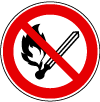 а) Запрещается курить;б) Запрещается пользоваться открытым огнем;в) Запрещается пользоваться открытым огнем и курить.Матрица правильных ответов для констатирующего этапаМетодика оценивания результатов теста:Максимальная оценка за тест – 80 балловЗа правильный ответ на каждый вопрос начисляется 5 баллов.Оценка отлично набрано 70 и более балла;            Хорошо   -           60 - 70            Удовлетворительно  -   45 – 60       Неудовлетворительно набрано меньше 45 балловПриложение 2Тестовые задания для контрольного этапа исследования1. Знаки пожарной безопасности, используемые на путях эвакуации, имеют цвет:а) красный;б) желтый;в) зеленый;г) синий.2. Во время просмотра телепередачи загорелся телевизор. Ваши дальнейшие действия:а) взять ведро с водой и залить пламя; если телевизор взорвался и пожар усилился, открыть окно и попытаться сбить пламя или сообщить о возгорании в пожарную охрану;б) сообщить о возгорании в пожарную охрану; если пожар усилился, покинуть помещение, открыв двери и окна;в) обесточить телевизор, накрыть его плотной тканью; если пожар усилился, покинуть помещение, закрыв двери и окна и сообщить о возгорании в пожарную охрану3. При движении поезда, в вашем вагоне появился сильный запах гари и дыма. Как Вы будете действовать:а) дерните за рукоятку стоп-крана;б) сообщите проводнику, соберете вещи и перейдете в другой вагон;в) сообщите проводнику, соберете вещи и будете ждать в купе указаний;г) пойдете по соседним купе и будете сообщать о случившемся пассажирам.4. Под пожаром понимают:а) контролируемый процесс горения, сопровождающийся уничтожением материальных ценностей и создающий опасность для жизни людей;б) неконтролируемый процесс горения, сопровождающийся уничтожением материальных ценностей и создающий опасность для жизни людей;в) неконтролируемый процесс горения, сопровождающийся уничтожением материальных ценностей, но не представляющий опасности для жизни людей;г) процесс горения, возникающий в условиях самовоспламенения5. Чему может способствовать высокая плотность застройки города?а) разрушительному действию взрыва;б) развитию местного пожара;в) наличию взрывопожароопасной категории;г) образованию сплошных пожаров.6. Какие бытовые электроприборы являются приборами повышенной пожароопасности?а) телевизор, фен, холодильник, настольная лампа, микроволновая печь;б) утюг, электроплитка, электрообогреватель, электрокипятильник;в) стиральная машина, кофемолка, тостер, пылесос, компьютер.7. Пожарный извещатель - это:а) предупреждающий  знак пожарной безопасности на взрывопожароопасных предприятиях;б) первичное средство автоматического пожаротушения в многоэтажных и промышленных зданиях;в) устройство, входящее в систему электрической пожарной сигнализации и предназначенное для подачи сигнала о пожаре.8. В коридоре 2-го этажа школы, в корзине для мусора, стоящей недалеко от подоконника, вспыхнул огонь.  Каковы будут Ваши действия?а) накрыть корзину для мусора плотной тканью;б) выбросить корзину для мусора в окно;в) попытаться перевернуть корзину для мусора.9. Какая дата является началом  становления Пожарной охраны России?а) 11 сентября 1710 г. Указ Петра 1 « О построении домов с соблюдением всевозможных предосторожностей от огня»;б) в 1649 году царем Алексеем Михайловичем издан  «Наказ о градском благочинии»;в) 17 апреля 1918 г. В.И. Ленин подписал декрет «Об организации государственных мер борьбы  с огнём»10. Огнетушитель порошковый (ОП) предназначен для тушения пожаров:а) класса А, B, С, Е;б) только для класса А, Е;в) только для класса С, D, Е.11. К горючим веществам относятся:а) трудновоспламеняющиеся;б) взрывопожароопасные;в) взрывоопасные;г) легковоспламеняющиеся.12. Почему в частных домах с печным отоплением нельзя закрывать печную заслонку раньше, чем прогорит все топливо?а) закрывать ее можно и нужно, чтобы не уходило тепло;б) недогоревшее топливо задымит весь дом;в) в дом станет поступать угарный газ.13. Среди перечисленных поражающих факторов, выберите те, которые характерны для пожара?а) сильный звуковой эффект, детонационная волна, образование зоны сжатого воздуха;б) открытый огонь и повышенная температура окружающей среды;в) интенсивное ионизирующее излучение, образование облака зараженного воздуха;г) токсичные продукты горения, потеря видимости вследствие задымления, пониженная концентрация кислорода.Матрица правильных ответов для контрольного тестированияСтранаПоказатель индивидуального пожарного рискаГермания5,1 . 10-6Франция6,2 . 10-6Великобритания7,8 . 10-6США9,8  . 10-6Россия8,1 . 10-6Критерииэкспериментальная группаэкспериментальная группаконтрольная группаконтрольная группаКритериикол-во оценокв %кол-во оценокв %неудовлетворительно1041635удовлетворительно625629хорошо625724отлично29312средний балл3,03.3Критерииэкспериментальная группаэкспериментальная группаконтрольная группаконтрольная группаКритериикол-во оценокв %кол-во оценокв %неудовл.312удовл.8671053хорошо625623отлично1033312средний балл4,083,412345678910бва; ваббаб а,б,г,еа, б, в,12345678910111213ввббгбвабаа,гб,вб,г